Protokoll der Vereinsmeisterschaftmit Königsschießen2014des Schützenvereins Brinnis e.V.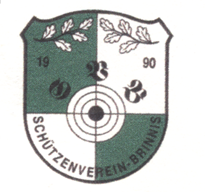 ausgetragen vom 07.06.2014 bis 05.07.2014Schützenkönig 2014Stefan KörtingKleinkalibergewehr sitzend aufgelegt mit Zielfernrohr Schreiber, Reiner			99 RingeWendt, Wolfgang				89 RingeReinke, Juliane				86 Ringe3. Thomas, Hans-Dieter			86 Ringe4. Schmiedel, Wolfgang			85 Ringe5. Adamczak, Uwe				83 Ringe6. Ronneberger, Henri			77 RingeKleinkalibergewehr sitzend augelegt ohne Zielfernrohr Rother, Roswitha				99 RingeMelitz, Matthias				90 RingeThomas, Hans-Dieter			88 RingeKrüger, Helmut				84 RingeAdamczak, Uwe				76 RingeKleinkalibergewehr stehend freihändigStolpe, Falk					78 RingeMelitz, Matthias				60 RingeKrüger, Benjamin			38 RingeGroßkalibergewehr sitzend aufgelegt mit ZielfernrohrReinke, Juliane				100 RingeSchreiber, Reiner			  99 RingeRother, Roswitha				  98 Ringe3. Buchinger, Alf				  98 RingeGroßkalibergewehr sitzend aufgelegt ohne ZielfernrohrHesse, Bernd				  98 RingeChasse, Wolfgang			  95 Ringe2. Buchinger, Alf				  95 Ringe2. Rother, Roswitha				  95 Ringe3. Nitzschke, Christian			  94 Ringe4. Reinke, Juliane				  89 Ringe5. Körting, Stefan				  87 Ringe6. Riegel, Sebastian			  83 Ringe7. Krüger, Benjamin				  76 RingeKleinkaliberpistole/-revolver 30 Schuss PräzessionKörting, Stefan				265 RingeStolpe, Falk					246 RingeLiebmann, Jörg				240 RingeKrönert, Hansjörg			238 RingeKubitza, Andreas				232 RingeAdamczak, Uwe				198 RingeGroßkaliberpistole/-revolver 30 Schuss Präzession Hesse, Bernd				275 RingeAdamczak, Uwe				230 RingeKörting, Stefan				220 RingeKubitza, Tom				216 RingeMelitz, Matthias				122 RingeVorderladerpistoleStolpe, Falk					117 RingeChasse, Wolfgang			  93 RingeReinke, Juliane				  91 RingeBuchinger, Alf				  87 RingeKrüger, Benjamin			  80 RingeAdamczak, Uwe				  51 RingeVorderladergewehrStolpe, Falk					130 RingeMelitz, Matthias				106 RingeChasse, Wolfgang			105 RingeKrüger, Helmut				  81 RingeTrap 15 Schuss-SerieWeihrauch, Steffen			5 WurfscheibenTuchscherer, Holger			3 Wurfscheiben